International Situations Project TranslationReligiosity scaleTranslation provided by: Markus Jokela, University of Helsinki, HelsinkiReference for the ReligiosityLeung, K., Lam, B. C., Bond, M. H., Conway, L. G., Gornick, L. J., Amponsah, B., ... & Busch, H. (2011). Developing and evaluating the social axioms survey in eleven countries: Its relationship with the five-factor model of personality. Journal of Cross-Cultural Psychology, 43, 833-857.The International Situations Project is supported by the National Science Foundation under Grant No. BCS-1528131. Any opinions, findings, and conclusions or recommendations expressed in this material are those of the individual researchers and do not necessarily reflect the views of the National Science Foundation.International Situations ProjectUniversity of California, RiversideDavid Funder, Principal InvestigatorResearchers:  Gwendolyn Gardiner, Erica Baranski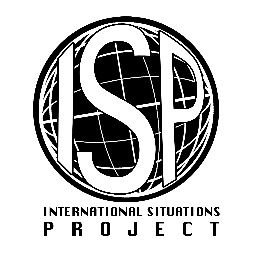 Original EnglishTranslation (Finnish)Belief in a religion helps one understand the meaning of life. Uskonto auttaa ymmärtämään elämän tarkoituksenReligion helps people make good choices for their lives. Uskonto auttaa ihmisiä tekemään hyviä päätöksiä elämässäänReligious faith contributes to good mental health. Uskovaisuus auttaa mielenterveyden ylläpitämisessäReligion slows down human progress.Uskonto hidastaa ihmiskunnan edistystäThere is a supreme being controlling the universe.On olemassa yliluonnollinen olento, joka hallitsee maailmankaikkeuttaReligion makes people healthier. Uskonto tekee ihmisistä terveempiäReligion makes people happier. Uskonto tekee ihmisistä onnellisempiaBelief in a religion makes people good citizens.Uskovaisuus tekee ihmisistä parempia kansalaisiaReligious practice makes it harder for people to think independently.Uskonnon harjoittaminen vaikeuttaa ihmisten itsenäistä ajatteluaOnly weak people need religion.Vain heikot ihmiset tarvitsevat uskontoaReligion makes people escape from reality.Uskonto saa ihmiset pakenemaan todellisuuttaPracticing a religion unites people with others. Uskonnon harjoittaminen yhdistää ihmisiä muiden kanssaReligious people are more likely to maintain moral standards. Uskovaiset ihmiset pitävät yllä moraalisia sääntöjä muita todennäköisemminReligious beliefs lead to unscientific thinking.Uskonnolliset ajatukset johtavat epätieteelliseen ajatteluunIgnorance leads people to believe in a supreme being.Tietämättömyys johtaa ihmiset uskomaan yliluonnolliseen olentoonEvidence of a supreme being is everywhere for those who seek its signs.Yliluonnollisesta olennosta löytyy todisteita kaikkialta niille, jotka etsivät sitäReligion contradicts science.Uskonto on ristiriidassa tieteen kanssa